長崎災害リハビリテーション推進協議会（長崎JRAT）主催能登半島地震への派遣活動報告会（オンライン）～ご案内～長崎JRATでは能登半島地震における現地支援として理学療法士、作業療法士、言語聴覚士などの専門職を派遣しているところでございます。今後も継続的な支援を実施していく予定ですが、まずはこれまでの活動及び能登半島地震の現状につきまして、皆様へご報告をさせていただきたく、このような報告会を設けた次第です。お忙しい中とは存じますが、ご参集いただきますようお願い申し上げます。●日　程		2024年3月6日（水）●時　間		18：00～19：30●テーマ		「能登半島地震への派遣活動報告」●プログラム「能登半島地震の現状とJRAT支援について（仮）」　30分講　　師	栗原正紀 氏　日本災害リハビリテーション支援協会　代表シンポジウム「派遣隊からの報告」　各10分報告+30分質疑報告者	第1隊　黒木一誠 氏　OT　長崎北病院第2隊　生田敏明 氏　OT　長崎リハビリテーション病院第3隊　大石　賢　氏  PT　池田病院座　 長	長崎災害リハビリテーション推進協議会　事務局　中島龍星 氏（PT）長崎災害リハビリテーション推進協議会　代表　松坂誠應 氏（医師）●研修形式	オンライン（ZOOM使用）●参加費	無料●対　象		長崎JRAT協力支援機関、行政、医師・看護師・PT・OT・STなどの専門職、　　　　　　　　　　　　その他保健福祉医療に従事する関係者の方々●申込締切	2024年3月4日（月）●参加申込　	以下のQRコードあるいはURLからお申し込みください。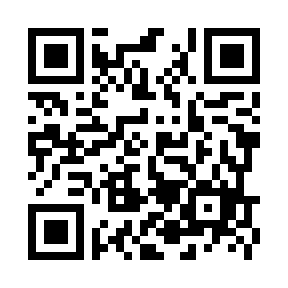 　　　　　　　　　　　　　　　　　　　　　　　　　　  https://forms.gle/1Y4qZFc9gvVs2ia46＊ZoomURLは報告会前日までにお送りいたします。　	     ＊個別のお申込みになります。＜お問合せ＞　    長崎災害リハビリテーション推進協議会（長崎JRAT）　担当：井手　古賀TEL 095-818-2002　　FAX 095-821-1187　　e-mail　jimukyoku@zeshinkai.or.jp